Groupe de travail : « le 4 de table » – séance du 26/05/23 . Objectif d’apprentissage : savoir que la politique monétaire dans la zone euro, conduite de façon indépendante par la Banque centrale européenne, est unique alors que la politique budgétaire est du ressort de chaque pays membre mais contrainte par les traités européens ; comprendre les difficultés soulevées par cette situation (chocs asymétriques, défaut de coordination). . Point d’appui : sujet type BAC – dissertation : « dans quelle mesure les politiques conjoncturelles menées dans la zone euro sont-elles efficaces ? » (ou sujet similaire – plutôt de discussion)Autres pistes de thématiques : LE / Protectionnisme ; pertinence ou remise en cause des classes. . Moment dans la séquence : « tâche finale » / fin de chapitre à l’issue du cours / application méthodologique. . Durée indicative: 3H00-4H00. . Répartition des élèves : 8x4=32 (+ ou – 1 élève) ; composition des groupes : par affinité / « hétérogènes » ?. Objectifs : Mobiliser les notions essentielles de l’OA, Exploiter un dossier documentaire type bac (document joint),Appliquer la méthodologie de construction d’un raisonnement (Plan / Repère : AEI) dans le cadre d’une dissertation,Coopérer dans des « ateliers » / travailler en autonomie,Rendre compte.Rédiger.Identifier les points forts et les points faibles, les pistes d’amélioration d’un travail. . Modalités d’organisation : 1 FEUILLE A3 par groupe / 1 FEUILLE A3 POUR LE DECOUPAGE DES PARTIESLes documents sont récupérés à la fin d’une séance 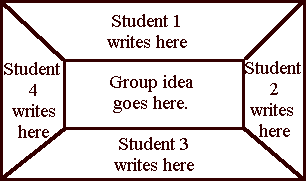 Etape 1 : analyse des termes du sujet : déf. des politiques conjoncturelles (monétaire ; budgétaire / objectifs : relance ; rigueur + instruments) et du type de sujet « dans quelle mesure » -> SUJET DISCUSSION Etape 2 : « placemat » [le quatre de table] : chaque élève d’un groupe de 4 se voit attribuer un des documents du dossier documentaire. Chaque groupe a le dossier complet. Chaque élève exploite le document qui lui est assigné (liens avec le sujet, idées centrales, lecture de données). Durée indicative : 15 min., prend des notes sur son morceau de feuille.Etape 3 : étape intermédiaire : « présentation des documents » Chaque élève présente son document aux autres membres du groupe et précise les liens établis avec le sujet. Durée indicative : 15 min.Etape 4 : mise en commun Rédaction de l’introduction intégrant l’annonce du plan détaillé et de la conclusion récapitulant les principales pistes de réponse dans l’espace central de la feuille. Lecture par groupe des productions réalisées [galerie d’expo?] et sélection collective de l’introduction et la conclusion la plus aboutie (Durée indicative : 1H00)Etape 5 : « recomposition des groupes » [policy-mix] en fonction des documents étudiés / parties liéesL’enseignant distribue à chacun des groupes l’affirmation qui correspond à l’argument central de la sous-partie concernée par le document traité (soit 4 sous-parties I.A ; I.B ; II.A. ; II.B.) Rem. Deux groupes différents travaillent donc sur chaque argumentChaque groupe rédige un paragraphe [10-15 lignes – indicatif] qui correspond à la sous-partie qu’il a à traiter Etape 6 : « collage » : l’enseignant récupère les paragraphes et met en forme les dissertations (2 versions) 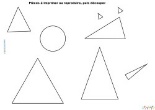 Etape 7 : restitution : les élèves reçoivent les deux dissertations photocopiées et « évaluent » les copies (appréciation dont conseils pour progresser, points forts / points faibles). Pistes possibles d’évaluation (note / compétences ?) : Evaluation du 1er support (placemat sur le dossier) Evaluation des paragraphesEvaluation de la dissertation finaleModalités possibles d’évaluation : évaluation individuelle /10 pts ; évaluation du groupe /10 pts . Pièges et conseils : Activité chronophageSe munir de papier A3, de colle, d’une paire de ciseaux et de patiencePréciser les règles de fonctionnement des groupes [feuille de route] / modalités de l’évaluation (possibilité d’évaluer par notes / compétences) Réfléchir à la manière de constituer le dossier documentaire FICHE D’ACTIVITENiveau : TERMINALE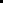 Chapitre du programme : UNION EUROPEENNE Nom de l’activité : « 4 de table »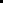 Durée indicative : 3-4H00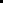 Niveau : TERMINALEChapitre du programme : UNION EUROPEENNE Nom de l’activité : « 4 de table »Durée indicative : 3-4H00Niveau : TERMINALEChapitre du programme : UNION EUROPEENNE Nom de l’activité : « 4 de table »Durée indicative : 3-4H00Travail en atelierXTravail en équipe………………...Travail de groupe………………...L’activité a-t-elle vocation à être routinisée ? A quelle échelle (classe, groupe, niveau, cycle terminal, etc.) A quelle fréquence ? Selon quelles modalités ?Possibilité d’appliquer la méthodologie du traitement de sujet pour plusieurs parties du programme.L’activité a-t-elle vocation à être routinisée ? A quelle échelle (classe, groupe, niveau, cycle terminal, etc.) A quelle fréquence ? Selon quelles modalités ?Possibilité d’appliquer la méthodologie du traitement de sujet pour plusieurs parties du programme.L’activité a-t-elle vocation à être routinisée ? A quelle échelle (classe, groupe, niveau, cycle terminal, etc.) A quelle fréquence ? Selon quelles modalités ?Possibilité d’appliquer la méthodologie du traitement de sujet pour plusieurs parties du programme.Description de l’activitéVOIR CI-DESSUSDescription de l’activitéVOIR CI-DESSUSDescription de l’activitéVOIR CI-DESSUSEvaluation d’un travail écrit (amont et/ou aval)…………………(A DEFINIR)Evaluation de la présentation………………...Evaluation du processus………………...Quels sont les pièges et/ou les conseils pour la mise en œuvre de l’activité ?Activité chronophageSe munir de papier A3, de colle, d’une paire de ciseaux et de patiencePréciser les règles de fonctionnement des groupes [feuille de route] / modalités de l’évaluation (possibilité d’évaluer par notes / compétences)Quels sont les pièges et/ou les conseils pour la mise en œuvre de l’activité ?Activité chronophageSe munir de papier A3, de colle, d’une paire de ciseaux et de patiencePréciser les règles de fonctionnement des groupes [feuille de route] / modalités de l’évaluation (possibilité d’évaluer par notes / compétences)Quels sont les pièges et/ou les conseils pour la mise en œuvre de l’activité ?Activité chronophageSe munir de papier A3, de colle, d’une paire de ciseaux et de patiencePréciser les règles de fonctionnement des groupes [feuille de route] / modalités de l’évaluation (possibilité d’évaluer par notes / compétences)